Department of Chemistry,COLLEGE OF ENGINEERING AND TECHNOLOGY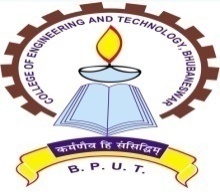 TECHNO CAMPUS, MAHALAXMI VIHAR, BHUBANESWAR-751029			(A Constituent college of BPUT)	Letter No.349 CH/CETdated 10.03.2018QUOTATION CALL NOTICESealed quotations are invited from manufacturers/authorized dealers for supply and installing the following item / equipment in the laboratory:The sealed quotation must reach in the office of the undersigned by Dt. 21.03.2018 (1.00PM) and it will be opened on same day i.e. on Dt. 21.03.2018 at 3.30PM. Cost should specify the basic price and taxes etc. separately. Delivery of item will be made at chemistry department of CET Campus at the cost of supplier.  Price should be quoted including supply of the items and all taxes, GST in INR values. Make, Model, warranty and printed catalogue of the each item (equipment) as mentioned above should be mentioned submitted with the quotation. Dealers are requested to furnish their STCC/ITCC clearances/GST/GSTIN/TIN/PAN, etc. and authorized dealership certificate. The sealed quotation should be sent by Speed Post/ Registered post only to the office of the Principal, College of Engineering & Technology, MahalaxmiVihar, Bhubaneswar-751029. No hand delivery will be accepted. The authority is not responsible for any postal delay. Quotation received after the scheduled date and time will not be accepted.The authority reserves the right to reject/cancel all the quotations in whole or in part without assigning any reason thereof. The quotations must specify the delivery time. Payment will be made after successful supply of items duly certified by competent authority.Sd/-HOD, ChemistrySl. No.Name of the itemsQtyMake & Model No.Rate per Unit item (Rs. )1Conductivity Meter (TDS), Micro Processor Conroller with 2 decimal accuarcy3 nos.2PH Meter with 2 decimal or better accuracy with automatic microprocessor or better1 no.3PH Meter Electrode (LI/120) for Systronics PH Meter.3 nos.